Σας καλούμε στις 19-09-2022, ημέρα Δευτέρα και ώρα 10.00 π.μ., σε ΚΑΤΕΠΕΙΓΟΥΣΑ-ΔΙΑ ΠΕΡΙΦΟΡΑΣ συνεδρίαση της Οικονομικής Επιτροπής, για συζήτηση των θεμάτων της συνημμένης ημερήσιας διάταξης.Σας ενημερώνουμε ότι την ημερήσια διάταξη θα μπορείτε να τη βρίσκετε στο SITE του Δήμου Λαρισαίων ΗΜΕΡΗΣΙΕΣ ΔΙΑΤΑΞΕΙΣ Ο.Ε..Ο ΠΡΟΕΔΡΟΣΤΗΣ ΟΙΚΟΝΟΜΙΚΗΣ ΕΠΙΤΡΟΠΗΣ							Αθανάσιος ΑδαμόπουλοςΕΛΛΗΝΙΚΗ ΔΗΜΟΚΡΑΤΙΑ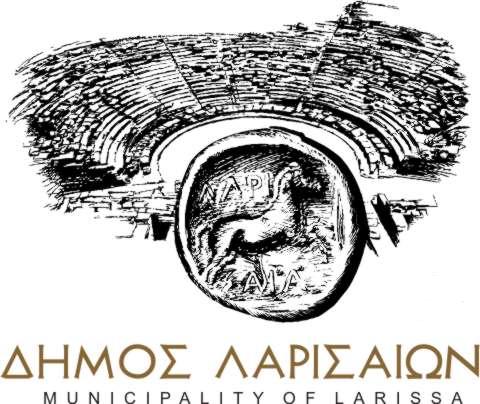 ΔΙΕΥΘΥΝΣΗ ΔΙΟΙΚΗΣΗΣ ΚΑΙ ΠΡΟΣΩΠΙΚΟΥΤΜΗΜΑ ΥΠΟΣΤΗΡΙΞΗΣ ΠΟΛΙΤΙΚΩΝ ΟΡΓΑΝΩΝΠληρ.: Χαρχαντή Κων/ναΤηλ.: 2413-500240e-mail: dsde@larissa.gov.gr                               Λάρισα 19-09-2022                               Αρ. Πρωτ.: 40389                                ΠροςΤα μέλη της Οικονομικής Επιτροπής, τον κ. Δήμαρχο